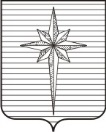 Дума ЗАТО ЗвёздныйРЕШЕНИЕ00.00.2023										           № 000О заслушивании доклада о ходе реализации мероприятий муниципальной программы «Общество и власть» в 1 полугодии 2023 года и планах на 2 полугодие 2023 года	Заслушав доклад о ходе реализации мероприятий муниципальной программы «Общество и власть» в 1 полугодии 2023 года и планах на 2 полугодие 2023 года, представленный заместителем руководителя отдела по развитию территории администрации ЗАТО Звёздный Сенокосовой Е.В.,Дума ЗАТО Звёздный РЕШИЛА:1. Информацию принять к сведению.2. Настоящее решение вступает в силу со дня его подписания.Заместитель председателя ДумыЗАТО Звёздный			                                                              Е.В. Ларина